BRANDON HIGH SCHOOL
BOYS VARSITY BASKETBALLBrandon High School Boys Varsity Basketball falls to Goodrich High School 79-36Friday, January 10, 2020
7:30 PM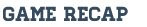 .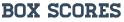 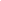 